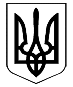 УКРАЇНАКОЛОМИЙСЬКА РАЙОННА ДЕРЖАВНА АДМІНІСТРАЦІЯІВАНО-ФРАНКІВСЬКОЇ ОБЛАСТІР О З П О Р Я Д Ж Е Н Н Явід 31.08.2015                                      м. Коломия                                        №369Про хід виконання  соціально-економічного та культурного розвитку району за І  півріччя 2015 рокуВідповідно до рішення засідання колегії районної державної адміністрації від  26.08.2015 року «Про хід виконання соціально-економічного та культурного розвитку району за І півріччя 2015 року»:Вважати підсумки виконання соціально-економічного та культурного розвитку району за І півріччя 2015 року в цілому прийнятними і такими, що загалом відповідають тим економічним умовам, у яких вони виконувались.Структурним підрозділам районної державної адміністрації, територіальним органам центральних органів виконавчої влади:Сконцентрувати зусилля і наявні ресурси на розв’язанні тих невирішених питань, які мають місце за результатами роботи господарського комплексу району у І півріччі 2015 року та усунення негативних тенденцій впродовж 2015 року.Обговорити, визначити та розглянути проблемні питання щодо функціонування підпорядкованих структур в умовах добровільного об’єднання територіальних громад і шляхи їх вирішення.Впродовж 2015 року забезпечити проведення заходів з енергозбереження об’єктів бюджетної та соціальної сфери району, а також модернізацію котельного обладнання з переходом на альтернативні види палива.Забезпечити виконання плану заходів з реалізації стратегії розвитку Коломийського району до 2020 року.Управлінню агропромислового розвитку районної державної адміністрації (П.Гайдейчук) забезпечити щоденний моніторинг та контроль за ходом проведення жнив та до 15 вересня розробити заходи щодо підготовки агропромислового комплексу до осінньо-польових робіт.Начальнику управління Держземагентства у Коломийському районі Івано-Франківської області С.Бучелюку спільно з органами місцевого самоврядування забезпечити розміщення в засобах масової інформації переліку земельних ділянок, які можуть бути запропоновані військовослужбовцям-учасникам АТО. Управлінню Пенсійного фонду України в м.Коломиї та Коломийському районі (Г.Григорчук) забезпечити:- правильність та своєчасність призначення, перерахунку та виплати пенсій, проведення індексації пенсій;- здійснення заходів, що забезпечують достовірність даних реєстру застрахованих осіб Державного реєстру загальнообов’язкового державного соціального страхування.6. Управлінню освіти, молоді та спорту райдержадміністрації (І.Мартинюк):6.1. Завершити до 1 жовтня 2015 року облаштування внутрішніх санвузлів у навчальних закладах району, де вони відсутні.6.2. Упродовж ІІ півріччя цього року продовжити розширення мережі дошкільних навчальних закладів.6.3. Здійснити заходи щодо упорядкування мережі дитячо-юнацьких спортивних шкіл та забезпечення їх фінансування за рахунок коштів районного бюджету.6.4. Забезпечувати  дотримання законодавства у сфері фізичної культури та спорту щодо недопущення скорочення або перепрофілювання спортивних закладів і споруд.7. Забезпечити належну роботу тимчасової комісії з питань погашення заборгованості із виплати заробітної плати (грошового забезпечення), пенсій, стипендій та інших соціальних виплат, на яку запрошувати керівників підприємств, що допускають приріст податкового боргу та встановити контроль за виконанням цих доручень.8. Відділу житлово-комунального господарства (В.Кобацький), управлінню освіти, молоді та спорту (І.Мартинюк), фінансовому управлінню райдержадміністрації (О.Попадюк), Комунальному закладу Коломийської районної ради  Коломийському районному центру первинної медико-санітарної допомоги (Б.Джалапин) спільно з департаментом будівництва облдержадміністраціі забезпечити освоєння наявних коштів у повному обсязі.9. Відділу житлово-комунального господарства (В.Кобацький), управлінню освіти молоді та спорту (І.Мартинюк), фінансовому управлінню  райдержадміністрації (О.Попадюк), Великокам’янському, П’ядицькому сільським головам, т.в.о. Гвіздецького селищного голови забезпечити організацію виконання заходів, передбачених Програмою охорони  навколишнього природного середовища в Івано-Франківській області до 2015 року.10. Коломийському міськрайонному управлінню юстиції (В.Попик) покращити роботу із примусового стягнення боргів за виконавчими документами, виданими на користь органів Пенсійного фонду України у м. Коломиї та Коломийському районі.11. Співвиконавцям рішення подавати головному відповідальному виконавцю щоквартально до 5 числа місяця, наступного за звітним, інформацію про виконання заходів для узагальнення та інформування керівництва районної державної адміністрації до 15 числа, місяця наступного за звітним.12. Координацію роботи та узагальнення інформації щодо виконання рішення покласти на головного відповідального виконавця – управління економіки районної державної адміністрації.13. Контроль за виконанням рішення покласти на першого заступника та заступника голови районної державної адміністрації відповідно до функціональних повноважень.Голова районноїдержавної адміністрації,голова колегії                                                                             Любомир Глушков